景德镇陶瓷大学研究生指导教师个人信息表更新日期：2022年4月25日姓名张纯性别男出生年月66.12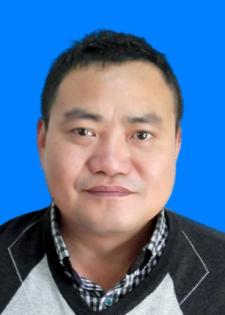 专业技术职称专业技术职称教授教授导师类别硕士生导师最后学历（毕业院校）最后学历（毕业院校）本科（安徽工学院）本科（安徽工学院）最后学位（毕业院校）硕士（）获聘招生学科获聘招生学科应用经济学、艺术经济学应用经济学、艺术经济学研究方向陶瓷产业经济、艺术经济、区域发展联系电话联系电话1387980680213879806802E-mailChunzhjdz@126.com个人简历个人简历1995.04~2002.02,景德镇陶瓷大学教师,其中，2001年12月评为副教授；2002.03~2005.11，景德镇陶瓷大学工商学院副院长2005.12~2009.06,景德镇陶瓷大学成人教育学院院长,其中：2005年12月评为教授；2009.07~2013.07,景德镇陶瓷大学党（校）办主任,其中，2011年12月被江西省人社厅聘为二级教授2013.08~2021.04,景德镇陶瓷大学管理与经济学院院长2021.05至今，景德镇陶瓷大学管理与经济学院专职教授1995.04~2002.02,景德镇陶瓷大学教师,其中，2001年12月评为副教授；2002.03~2005.11，景德镇陶瓷大学工商学院副院长2005.12~2009.06,景德镇陶瓷大学成人教育学院院长,其中：2005年12月评为教授；2009.07~2013.07,景德镇陶瓷大学党（校）办主任,其中，2011年12月被江西省人社厅聘为二级教授2013.08~2021.04,景德镇陶瓷大学管理与经济学院院长2021.05至今，景德镇陶瓷大学管理与经济学院专职教授1995.04~2002.02,景德镇陶瓷大学教师,其中，2001年12月评为副教授；2002.03~2005.11，景德镇陶瓷大学工商学院副院长2005.12~2009.06,景德镇陶瓷大学成人教育学院院长,其中：2005年12月评为教授；2009.07~2013.07,景德镇陶瓷大学党（校）办主任,其中，2011年12月被江西省人社厅聘为二级教授2013.08~2021.04,景德镇陶瓷大学管理与经济学院院长2021.05至今，景德镇陶瓷大学管理与经济学院专职教授1995.04~2002.02,景德镇陶瓷大学教师,其中，2001年12月评为副教授；2002.03~2005.11，景德镇陶瓷大学工商学院副院长2005.12~2009.06,景德镇陶瓷大学成人教育学院院长,其中：2005年12月评为教授；2009.07~2013.07,景德镇陶瓷大学党（校）办主任,其中，2011年12月被江西省人社厅聘为二级教授2013.08~2021.04,景德镇陶瓷大学管理与经济学院院长2021.05至今，景德镇陶瓷大学管理与经济学院专职教授1995.04~2002.02,景德镇陶瓷大学教师,其中，2001年12月评为副教授；2002.03~2005.11，景德镇陶瓷大学工商学院副院长2005.12~2009.06,景德镇陶瓷大学成人教育学院院长,其中：2005年12月评为教授；2009.07~2013.07,景德镇陶瓷大学党（校）办主任,其中，2011年12月被江西省人社厅聘为二级教授2013.08~2021.04,景德镇陶瓷大学管理与经济学院院长2021.05至今，景德镇陶瓷大学管理与经济学院专职教授教学科研情况教学科研情况担任研究生课程：陶瓷经济、艺术经纪人、战略管理担任研究生课程：陶瓷经济、艺术经纪人、战略管理担任研究生课程：陶瓷经济、艺术经纪人、战略管理担任研究生课程：陶瓷经济、艺术经纪人、战略管理担任研究生课程：陶瓷经济、艺术经纪人、战略管理教学科研情况教学科研情况主要科研项目：主持完成国家课题2项、省部级课题20余项，；作为课题组组长，为景德镇、德化、黎川、朔州等地编制陶瓷产业发展规划，为佛山、潮州、内蒙古等地编制陶瓷产业发展技术路线图，为多地编制工业高质量发展规划，为景德镇编制十四五制造业、现代服务业、物流业、数字经济等专项规划，参与景德镇十四五国民经济与社会规划编制。主要科研项目：主持完成国家课题2项、省部级课题20余项，；作为课题组组长，为景德镇、德化、黎川、朔州等地编制陶瓷产业发展规划，为佛山、潮州、内蒙古等地编制陶瓷产业发展技术路线图，为多地编制工业高质量发展规划，为景德镇编制十四五制造业、现代服务业、物流业、数字经济等专项规划，参与景德镇十四五国民经济与社会规划编制。主要科研项目：主持完成国家课题2项、省部级课题20余项，；作为课题组组长，为景德镇、德化、黎川、朔州等地编制陶瓷产业发展规划，为佛山、潮州、内蒙古等地编制陶瓷产业发展技术路线图，为多地编制工业高质量发展规划，为景德镇编制十四五制造业、现代服务业、物流业、数字经济等专项规划，参与景德镇十四五国民经济与社会规划编制。主要科研项目：主持完成国家课题2项、省部级课题20余项，；作为课题组组长，为景德镇、德化、黎川、朔州等地编制陶瓷产业发展规划，为佛山、潮州、内蒙古等地编制陶瓷产业发展技术路线图，为多地编制工业高质量发展规划，为景德镇编制十四五制造业、现代服务业、物流业、数字经济等专项规划，参与景德镇十四五国民经济与社会规划编制。主要科研项目：主持完成国家课题2项、省部级课题20余项，；作为课题组组长，为景德镇、德化、黎川、朔州等地编制陶瓷产业发展规划，为佛山、潮州、内蒙古等地编制陶瓷产业发展技术路线图，为多地编制工业高质量发展规划，为景德镇编制十四五制造业、现代服务业、物流业、数字经济等专项规划，参与景德镇十四五国民经济与社会规划编制。教学科研情况教学科研情况主要获奖：作为负责人科研成果获江西省社会科学优秀成果奖两项，教育教学成果获江西省教学成果一等奖一项、二等奖一项；作为主要完成人之一获国家教学成果二等奖一项。主要获奖：作为负责人科研成果获江西省社会科学优秀成果奖两项，教育教学成果获江西省教学成果一等奖一项、二等奖一项；作为主要完成人之一获国家教学成果二等奖一项。主要获奖：作为负责人科研成果获江西省社会科学优秀成果奖两项，教育教学成果获江西省教学成果一等奖一项、二等奖一项；作为主要完成人之一获国家教学成果二等奖一项。主要获奖：作为负责人科研成果获江西省社会科学优秀成果奖两项，教育教学成果获江西省教学成果一等奖一项、二等奖一项；作为主要完成人之一获国家教学成果二等奖一项。主要获奖：作为负责人科研成果获江西省社会科学优秀成果奖两项，教育教学成果获江西省教学成果一等奖一项、二等奖一项；作为主要完成人之一获国家教学成果二等奖一项。教学科研情况教学科研情况学术论文、论著：发布论文80余篇，出版专著（教材）6部学术论文、论著：发布论文80余篇，出版专著（教材）6部学术论文、论著：发布论文80余篇，出版专著（教材）6部学术论文、论著：发布论文80余篇，出版专著（教材）6部学术论文、论著：发布论文80余篇，出版专著（教材）6部